_____________________________Ime i prezime podnositelja zahtjeva_____________________________Adresa stanovanjaZAHTJEV ZA UPIS U IZBORNI PREDMETMolim da se učeniku __________________________________, razred _____ omogući upis                                                 (ime i prezime učenika)u izborni/e nastavni/e predmet/e  _________________________________________________                                                                        (navesti izborni/e predmet/e)___________________________________________________________________________u školskoj 2021./2022. godini.Popunjavanjem ovog zahtjeva podnositelj ujedno daje suglasnost Osnovnoj školi „Rikard Katalinić Jeretov“ Opatija  za uključivanje učenika u izborni/e nastavni/e predmet/e.		U Opatiji ____________________                        (nadnevak)                                                                                                    Roditelj/skrbnik_______________________    	             (potpis)Sukladno čl. 27. st. 5 Zakona o odgoju i obrazovanju u osnovnoj i srednjoj školi  (NN 94/13, 152/14, 68/18, 98/19 8, 64/20) predmeti koji se izvode izborno obvezni su tijekom cijele školske godine za sve učenike koji se za njih opredijele. Učenik bira izborni predmet ili izborne predmete pri upisu u prvi razred ili najkasnije do 30. lipnja tekuće godine za iduću školsku godinu. 	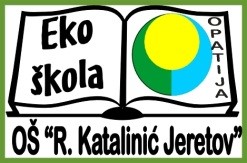 Osnovna škola „Rikard Katalinić Jeretov“ Opatija Nova cesta 53, 51410 OPATIJA Tel. (051) 703 910, fax. (051) 703 918E- mail: rkj@os-rkatalinic-jeretov-opatija.skole.hr   URL: http://rkj.hr; http://www.os-rkatalinic-jeretov-opatija.skole.hr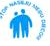 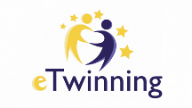 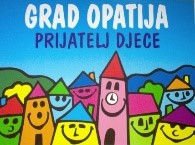 